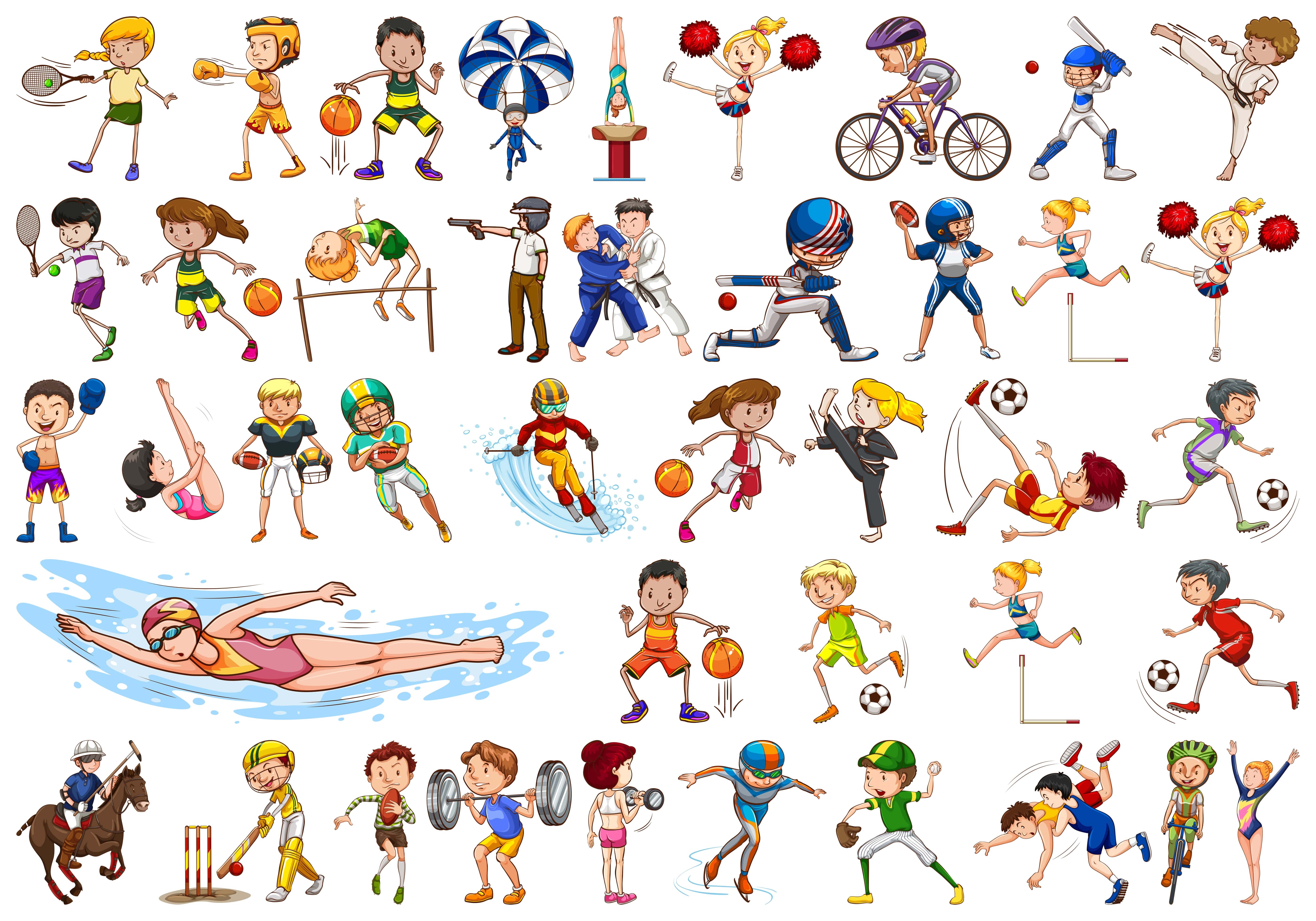 Дата, время. местоНаименование мероприятияНаименование мероприятияМАУ ФОК «Олимпийский»  МАУ ФОК «Олимпийский»  МАУ ФОК «Олимпийский»  10-16 июля 2023г. 10.00 окончание 12.0014.00 окончание 16.00Пермский край, г. Краснокамск, ул. Большевистская д. 56Стадион «Россия»10-16 июля 2023г. 10.00 окончание 12.0014.00 окончание 16.00Пермский край, г. Краснокамск, ул. Большевистская д. 56Стадион «Россия»Прием и выполнение норм ВФСК ГТОМБУ ДО «СШ» г. КраснокамскаМБУ ДО «СШ» г. КраснокамскаМБУ ДО «СШ» г. Краснокамска03.07.2023-09.07.202303.07.2023-09.07.2023Учебно – тренировочные  мероприятияМБУ ДО СШОР «Лидер»МБУ ДО СШОР «Лидер»МБУ ДО СШОР «Лидер»03.07.2023-09.07.202303.07.2023-09.07.2023Учебно - тренировочные  мероприятия